豊中商工会議所の機密書類リサイクルシステム豊中商工会議所では、「ＮＰＯ法人とよなか市民環境会議アジェンダ２１」と共同で、企業内の重要書類・顧客や社員の住所録など個人情報を含む機密書類を事業所単位で持ち込んでもらうことにより、それをまとめて製紙工場に搬入し、完全溶解後トイレットペーパーに再生するというリサイクルシステムに取り組んでいます。費用は市価に比べて大変安価に設定しておりますので是非ご活用下さい。実 施 日	２０２４年４月１８日（木）　雨天決行　搬入時間	９：３０～１１：００　(アジェンダ21より改めて時間を指定します)			※指定された時間に下記までお越しください。			※時間内に来られなかった場合、受け入れできないことがあります。			　 予めご了承ください。搬入場所	豊中市伊丹市クリーンランド（豊中市原田西町2-1）　再生業者	西日本衛材（株）（兵庫県たつの市）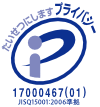 　　プライバシーマーク認証企業　認証番号17000467(01)処理費用	会員価格：1㎏につき15円　（一般価格：1㎏につき25円）　　※総量１００㎏未満の場合は、手数料として別途500円が必要です。※請求書は、計量証明書・溶解証明書とあわせて、後日に送付します。申し込み	裏面申込書にご記入の上、ＦＡＸまたはＥメールにて４月１１日（木）までにご連絡ください。◎貴重な紙資源を燃やさずトイレットペーパーにリサイクル、ＣＯ２排出量削減！市価に比べて格安の料金設定。会員ならさらに割引料金に！◎アジェンダ２１と豊中市の職員等が積み込み・運搬（随行）・積み下ろし・溶解まで立ち会うので安心です。終了後、溶解証明書・計量証明書を発行します。主催　　豊中商工会議所、ＮＰＯ法人とよなか市民環境会議アジェンダ２１協力　　豊中市環境部、豊中市伊丹市クリーンランドお問合せ　豊中商工会議所（担当：山田・下垣）　TEL：06-6845-8002機密書類リサイクル(２０２４年４月期)申込書【ＦＡＸ】０６－６８５７－０４７４　豊中商工会議所まで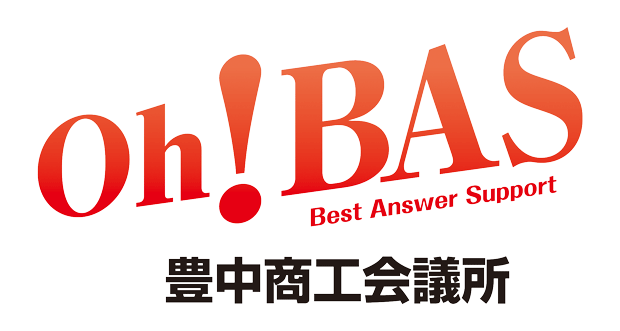 項目内　　　　　　　　　　　　容貴社名住所〒ご担当者担当者連絡先　ＴＥＬ　（　　　　　）　　　　　　―　ＦＡＸ　（　　　　　）　　　　　　―　Ｅ－ＭＡＩＬ　　　　　　　　　　　　　　＠会員区分該当するものに○をして下さい。①豊中商工会議所会員　　②アジェンダ21会員　　③一般廃棄予定容量ダンボール箱（大　　　　箱）　（中　　　　箱）　（小　　　　箱）※おおよその予定で構いません。【例】大：（縦・横・高さ95cm以上～110cm未満）・みかん箱やや大きめ　　　　中：（80cm以上～95cm未満）・B４コピー用紙の箱　　　小：（80cm未満）・A４コピー用紙の箱溶解の確認随行いずれかに○をして下さい。①随行する　　　　　②随行しない（主催者に一任する。）機密書類を積まない車両の同行の有無機密書類の搬入時に、機密書類を積まない車両の同行があるかどうか「①同行がある」場合は、同行車両についてのご案内もお送り致します。①同行がある　　　　　②同行はない（搬入車両のみ）開催の数日前に搬入手順や地図をお送りします。ご希望される受領方法をお知らせ下さい。いずれかに○をして下さい。①担当者連絡先のＦＡＸ　　　　②担当者連絡先のＥ－ＭＡＩＬ（※Ｅ－ＭＡＩＬを選ばれた場合、次回の開催案内もＥ－ＭＡＩＬでお送りします。）備考その他問い合わせ事項があればお書きください。